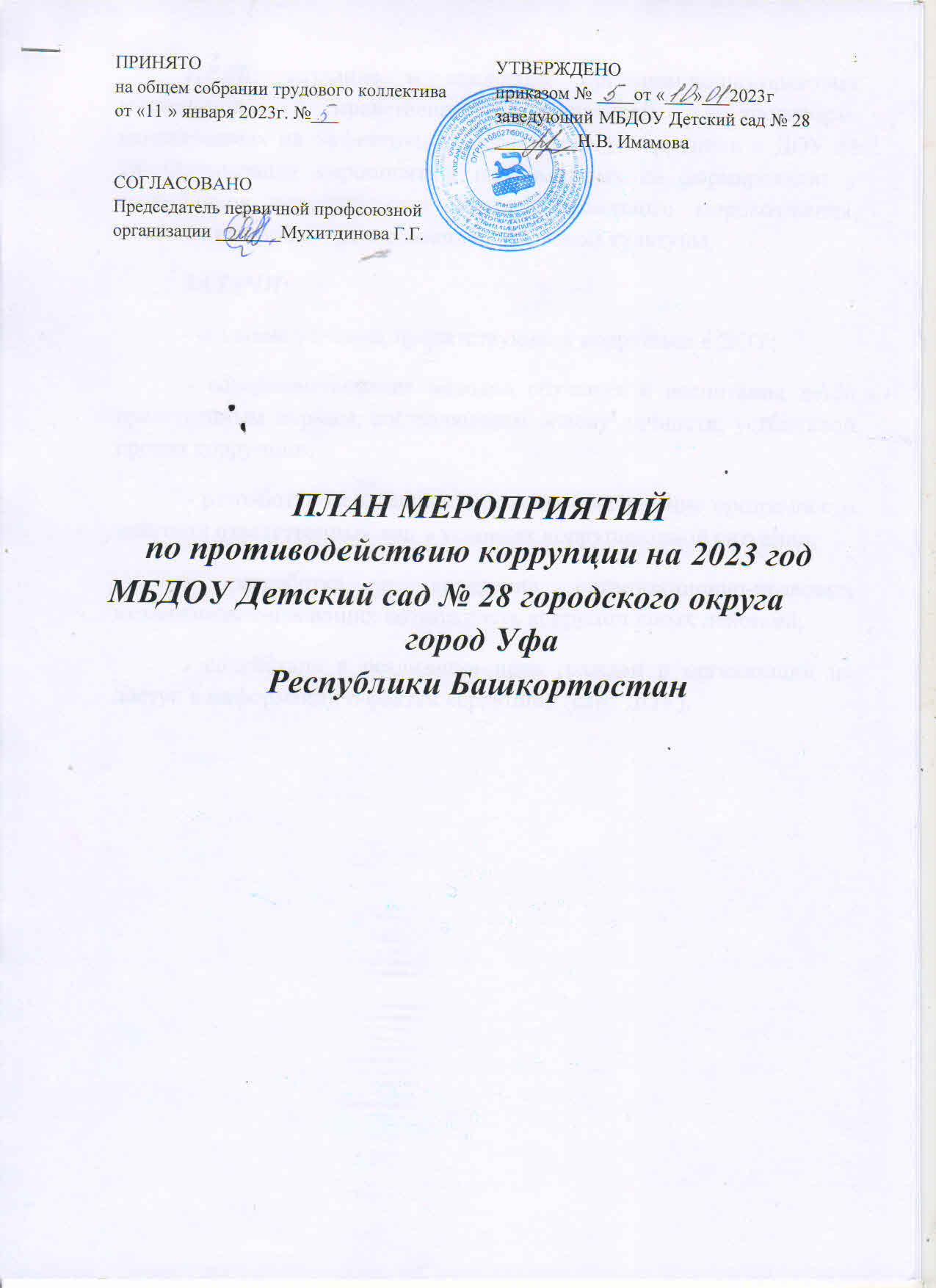 ЦЕЛЬ: создание и внедрение организационно-правовых механизмов, нравственно-психологической атмосферы, направленных на эффективную профилактику коррупции в ДОУ № 28. Организация мероприятий, направленных на формирование у сотрудников детского сада антикоррупционного мировоззрения, повышения уровня правосознания и правовой культуры.ЗАДАЧИ: - создание условий, препятствующих коррупции в ДОУ; - совершенствование методов обучения и воспитания детей нравственным нормам, составляющим основу личности, устойчивой против коррупции; - разработка мер, направленных на обеспечение прозрачности действий ответственных лиц в условиях коррупционной ситуации; - разработка и внедрение организационно-правовых механизмов, снижающих возможность коррупционных действий; - содействие в реализации прав граждан и организаций на доступ к информации о фактах коррупции (сайт ДОУ)..№ п/пНаименование мероприятияОтветственный, исполнительСрок исполнения1.Меры по нормативному обеспечению противодействия коррупцииМеры по нормативному обеспечению противодействия коррупцииМеры по нормативному обеспечению противодействия коррупции1.1.Мониторинг изменений действующего законодательства в области противодействия коррупции.заведующийпостоянно1.2.Ознакомление работников детского сада с нормативными документами по антикоррупционной деятельностизаведующийпо мере обновления законодательной базы1.3.Проведение анализа на коррупционность проектов нормативно-правовых актов и распорядительных документов ДОУ.заведующийпостоянно1.4.Обеспечение системы прозрачности при принятии решений по кадровым вопросамзаведующийпостоянно1.5.Предоставление руководителем сведений о доходах, об имуществе и обязательствах имущественного характера.заведующийежегодно1.6. Рассмотрение вопросов исполнения законодательства в области противодействия коррупции, об эффективности принимаемых мер по противодействию «бытовой» коррупции на: - общих собраниях трудового коллектива; - собраниях для родителей (законных представителей).Заведующий комиссия по антикоррупционной деятельностив течение года по мере необходимости1.7. Привлечение к дисциплинарной ответственности педагогических работников, в случае нарушения исполнения.заведующийпо факту выявления должных мер по обеспечению исполнения антикоррупционного законодательства.2.Меры по совершенствованию управления в целях предупреждения коррупцииМеры по совершенствованию управления в целях предупреждения коррупцииМеры по совершенствованию управления в целях предупреждения коррупции2.1.Информационное взаимодействие руководителя ДОУ с подразделениями правоохранительных органов, занимающихся вопросами противодействия коррупциизаведующийпо мере необходимости2.2. Организация проверки достоверности представляемых гражданином персональных данных и иных сведений при поступлении на работу в ДОУ.заведующийпостоянно2.3.Организация и проведение инвентаризации имуществаКомиссия по инвентаризацииНоябрь - декабрь2.4.Проведение внутреннего контроля: - организация и проведения ОД; - организация питания воспитанников; - соблюдение прав всех участников образовательного процесса.Заведующий. Старший воспитатель. Медсестра.постоянно2.5.Размещение информации по антикоррупционной тематике на стенде в стенах детского сада и на сайте ДОУ: - копия лицензии на правоведения образовательной деятельности; свидетельство о государственной аккредитации; - режим работы; график и порядок приёма заведующим граждан по личным вопросам; план по антикоррупционной деятельности.заведующийпостоянно2.6.Осуществление экспертизы жалоб и обращений граждан, поступающих через системы общего пользования (почтовый, электронный адреса, книгу жалоб и предложений, телефон) на действия (бездействия) заведующего и сотрудников детского сада с точки зрения наличия сведений о фактах коррупции и организации их проверки.комиссия по антикоррупционной2.7.Проведение отчётов заведующего перед родителями воспитанников (родительский комитет)Заведующий1 раз в год3Меры по правовому просвещению и повышению антикоррупционной компетентности сотрудников, воспитанников ДОУ и их родителей.Меры по правовому просвещению и повышению антикоррупционной компетентности сотрудников, воспитанников ДОУ и их родителей.Меры по правовому просвещению и повышению антикоррупционной компетентности сотрудников, воспитанников ДОУ и их родителей.3.1.Изготовление памятки для родителей: «Как противодействовать коррупции».старший воспитательсентябрь3.2.Организация участия всех работников детского сада в работе по вопросам формирования антикоррупционного поведения.заведующийВ течение года3.3.Работа с педагогами: круглый стол «Формирование антикоррупционной и нравственно-правовой культуры»Заведующий воспитателисентябрь3.4.Проведение ООД с воспитанниками с целью ознакомления их с личными правами и обязанностями.воспитателиВ течение года по календарному плану4.Обеспечение доступа родителям (законным представителям) к информации о деятельности ДОУ, установление обратной связи.Обеспечение доступа родителям (законным представителям) к информации о деятельности ДОУ, установление обратной связи.Обеспечение доступа родителям (законным представителям) к информации о деятельности ДОУ, установление обратной связи.4.1.Информирование родителей (законных представителей) о правилах приема в ДОУ.заведующийпостоянно на сайте ДОУ.4.2.Проведение ежегодного опроса родителей воспитанников ДОУ с целью определения степени их удовлетворенности работой ДОУ, качеством предоставляемых образовательных услугЗаведующий1 раз в квартал4.3.Обеспечение наличия в ДОУ уголка питания, уголка образовательных услуг с целью осуществления прозрачной деятельности детского сада.заведующийпостоянно4.4.Размещение на сайте ДОУ ежегодного публичного отчета заведующего об образовательной и финансово-хозяйственной деятельности.Заведующий ответственный за ведение сайта.5.Взаимодействие с правоохранительными органамиВзаимодействие с правоохранительными органамиВзаимодействие с правоохранительными органами5.1.Принятие мер по устранению нарушений антикоррупционного законодательства РФ, причин и условий проявления коррупции в образовательной системе, указанных в судебных актах, актах органов прокуратуры, представлениях правоохранительных органов.Администрация ДОУПо мере поступления5.2.Информирование управления образования и правоохранительных органов о выявленных фактах коррупции в сфере деятельности ДОУАдминистрация ДОУПо мере поступления5.3.Оказание содействия правоохранительным органам в проведении проверок информации по коррупционным правонарушениям в образовательной системе.Администрация ДОУПри выявлении фактов.6.Организация работы по противодействию коррупции в ОУОрганизация работы по противодействию коррупции в ОУОрганизация работы по противодействию коррупции в ОУ6.1.Осуществление контроля за ходом реализации в ОУ плана мероприятий по противодействию коррупции в 2023 году, обеспечение выполнения плана в установленные сроки и полном объемезаведующийпостоянно6.2.Внесение изменений в план мероприятий по противодействию коррупции в ДОУ в 2022 году, поддержание плана в актуализирован ном виде; достижение конкретных результатов работы по противодействию коррупции в ДОУЗаведующий комиссия по антикоррупционной деятельности.постоянно6.3.Реализация комплекса мер, направленных на проведение антикоррупционного образования работников ДОУ, формирование у них отрицательного отношения к коррупционным проявлениям, в том числе к получению подарков в связи с исполнением должностных обязанностей предупреждение коррупционных правонарушений со стороны работников детского сада, усиление их персональной ответственности за неправомерно принятые действия в рамках должностных полномочий.Заведующий комиссия по антикоррупционной деятельности.постоянно6.4.Проведение разъяснительной работы с родителями (законными представителями), направленной на противодействие коррупционным проявлениям предупреждение коррупционных правонарушений в ДОУ; укрепление доверия родителей (законных представителей) к деятельности администрации дошкольного учреждения.Заведующий комиссия по антикоррупционной деятельности.постоянно6.5.Разработка и утверждение плана мероприятий на последующий период по противодействию коррупции в ДОУ с целью обеспечения планомерной и полной реализации целей и задач государственной политики противодействия коррупции.заведующийдекабрь 2023